МУНИЦИПАЛЬНОГО БЮДЖЕТНОГО ДОШКОЛЬНОГО ОБРАЗОВАТЕЛЬНОГОУЧРЕЖДЕНИЯ «УСТЬ – НЕРСКИЙ ДЕТСКИЙ САД ОБЩЕРАЗВИВАЮЩЕГО ВИДА С ПРИОРИТЕТНЫМ ОСУЩЕСТВЛЕНИЕМ ДЕЯТЕЛЬНОСТ ПО ПОЗНАВАТЕЛЬНО –   РЕЧЕВОМУ РАЗВИТИЮ ДЕТЕЙ № 3  «СКАЗКА» МУНИЦИПАЛЬНОГО ОБРАЗОВАНИЯ   «ОЙМЯКОНСКИЙ УЛУС (РАЙОН)»АКЦИЯ: «День отца»Подготовительная к школе группа; старшая группа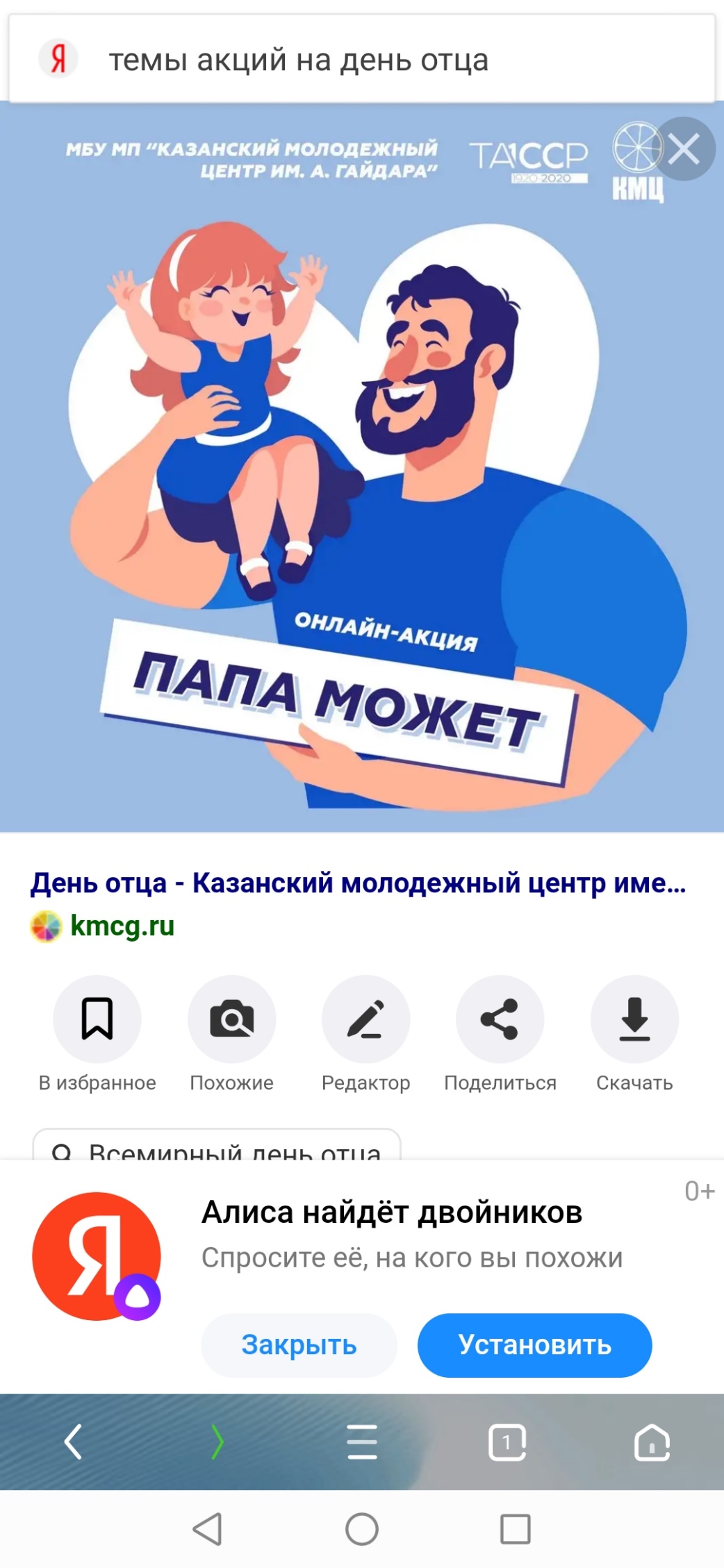 Девиз: «Папы всякие важны, папы всякие нужны: сильные и смелые, ловкие, умелые!»Цель: Повысить престиж отца в семье, в обществе, через совместную деятельность отцов со своими детьми.Дать возможность детям, живущим без отца, увидеть значимость отца в семье.ТЕМЫ АКЦИИ:1.«Папин портрет»;2. «Один в один»—портреты в одном возрасте;3. «Мой папа- мой герой»:4. «С папой вместе мы готовим!»:5. «День читающего папы»:6. «Наши с папой дела»;7. «Рисуем вместе с папой».Воспитатель: Палий М.Д.Подготовительная к школе группа, старшая группа ДЕВИЗ: «Мама - главное слово в каждой судьбе"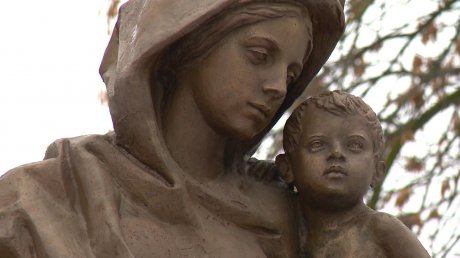 ЦЕЛЬ: акции: создание условий для нравственного становления личности, укрепление устоев значимости семьи и роли матери – хозяйки, заступницы, хранительнице семейного очага. Выражение любви, почтения и благодарности к матери.Задачи:1. Формирование уважительного и бережного отношения к самому дорогому человеку – маме, ее труду;2. Формирование семейных ценностей, сохранение и развитие традиций в современной семье;3. Способствовать созданию теплых взаимоотношений в семье, основанных на уважении друг к другу;4. Способствовать сплочению детей и взрослых в творчестве, совместной деятельности.5. Дать возможность коллективам и отдельным участникам дистанционно, продемонстрировать свои творческие способности.ТЕМЫ АКЦИИ:1. «Мамы нас любят не за что-то, а просто» - стихотворения;2. «Мама, я люблю тебя!»- конкурс рисунков;3. «Только мама есть одна, всех дороже мне она!» - поделки открыток;4. «Спасибо, мама за жизнь!» - конкурс песен, танцев;5. «Мы - с мамой!» - конкурс фотографий;6. «Мама, что обозначает твое имя? – коллаж: букет из цветов;7. «За руку маму я крепко держу!» - коллаж- аппликация.Воспитатель: Палий М.Д.